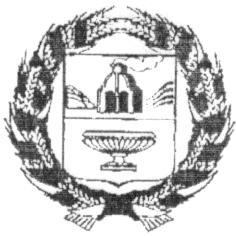 АДМИНИСТРАЦИЯ НОВОДРАЧЕНИНСКОГО СЕЛЬСОВЕТАЗАРИНСКОГО  РАЙОНА  АЛТАЙСКОГО  КРАЯ                                                  ПОСТАНОВЛЕНИЕ проект00.00.2022            											№                                                   с. НоводрачениноО порядке создания, хранения, использования и восполнения резерва материальных ресурсов для ликвидации чрезвычайных ситуаций на территории муниципального образования Новодра- ченинский сельсовет Заринского района Алтайского краяВ соответствии с Федеральным законом от 21.12.1994 № 68-ФЗ «О защите населения и территорий от чрезвычайных ситуаций природного и техногенного характера», постановлением Правительства Российской Федерации от 10.11.1996 № 1340 «О порядке создания и использования резервов материальных ресурсов для ликвидации чрезвычайных ситуаций природного и техногенного характера», распоряжением Правительства РФ от 30 сентября . № 1765-р «Об утверждении перечня товаров, работ, услуг, необходимых для оказания гуманитарной помощи либо ликвидации последствий чрезвычайных ситуаций природного или техногенного характера», законом Алтайского края от 17.03.1998 № 15-ЗС «О защите населения и территории Алтайского края от чрезвычайных ситуаций природного и техногенного характера», постановлением Администрации Алтайского края от 17.10.2013 № 532 «О создании, использовании и восполнении резервов материальных ресурсов для ликвидации чрезвычайных ситуаций природного и техногенного характера», руководствуясь Уставом муниципального образования Новодраченинский сельсовет Заринского района Алтайского края,                        постановляю:1. Утвердить «Порядок создания, хранения, использования и восполнения резерва материальных ресурсов для ликвидации чрезвычайных ситуаций на территории муниципального образования Новодраченинский сельсовет Заринского района Алтайского края" (Приложение 1).2. Утвердить «Номенклатуру и объемы резерва материальных ресурсов для ликвидации чрезвычайных ситуаций на территории муниципального образования Новодраченинский сельсовет Заринского района Алтайского края"  (Приложение 2).           3. Считать утратившими силу постановления Администрации Новодраченинского сельсовета от 14.04.2015 № 8 «О порядке создания, хранения, использования и восполнения резерва материальных ресурсов для ликвидации чрезвычайных ситуаций на территории Новодраченинского сельсовета Заринского района Алтайского края», от 21.08.2014 № 23/1 «Об утверждении номенклатуры и резерва материальных ресурсов для ликвидации чрезвычайных ситуаций и пожарной безопасности на территории муниципального образования Новодраченинский сельсовет Заринского района Алтайского края».                                                                               	4. Создание, хранение и восполнение резерва материальных ресурсов для ликвидации чрезвычайных ситуаций на территории муниципального образования Новодраченинский сельсовет Заринского района Алтайского края производить за счет средств бюджета поселения.5. Рекомендовать руководителям предприятий, организаций и учреждений, расположенных на территории муниципального образования создать соответствующие резервы материальных ресурсов для ликвидации чрезвычайных ситуаций.6. Настоящее постановление подлежит размещению на Web-странице Администрации Новодраченинского сельсовета официального сайта Администрации Заринского района и на информационном стенде в администрации сельсовета, а также на информационных стендах  в с.Новодраченино, с.Афонино, п.Казанцево и п.Змазнево. 7. Контроль над исполнением настоящего постановления оставляю за собой.Глава Администрации сельсовета                                                                 О.П.Гоношилов                                                                                          Приложение 1								к  постановлению администрации								Новодраченинского сельсовета								Заринского района Алтайского края 								от 00.00.2022 № ПОРЯДОКсоздания, хранения, использования и восполнения резерва материальных ресурсов на территории  муниципального образования Новодраченинский сельсовет Заринского района Алтайского  края  для ликвидации чрезвычайных ситуаций1. Настоящий Порядок разработан в соответствии с Федеральным законом от 21.12.1994 года № 68-ФЗ «О защите населения и территорий от чрезвычайных ситуаций природного и техногенного характера» и постановлением Правительства Российской Федерации от 10.11.1996 года № 1340 «О Порядке создания и использования резервов материальных ресурсов для ликвидации чрезвычайных ситуаций природного и техногенного характера» и определяет основные принципы создания, хранения, использования и восполнения резерва материальных ресурсов для ликвидации чрезвычайных ситуаций (далее — резерв) на территории муниципального образования Новодраченинский сельсовет Заринского района Алтайского края.2. Резерв создается заблаговременно в целях экстренного привлечения необходимых средств для первоочередного жизнеобеспечения пострадавшего населения, развертывания и содержания временных пунктов размещения и питания пострадавших граждан, оказания им помощи, обеспечения аварийно-спасательных и аварийно-восстановительных работ в случае возникновения чрезвычайных ситуаций, а также при ликвидации угрозы и последствий чрезвычайных ситуаций.3. Резерв включает продовольствие, предметы первой необходимости, вещевое имущество, строительные материалы, медикаменты и медицинское имущество, нефтепродукты, другие материальные ресурсы.4. Номенклатура и объемы материальных ресурсов резерва утверждаются постановлением администрации сельсовета и устанавливаются исходя из прогнозируемых видов и масштабов чрезвычайных ситуаций, предполагаемого объема работ по их ликвидации, а также максимально возможного использования имеющихся сил и средств для ликвидации чрезвычайных ситуаций.5. Создание, хранение и восполнение резерва осуществляется за счет средств бюджета муниципального образования Новодраченинский сельсовет Заринского района Алтайского края.6. Объем финансовых средств, необходимых для приобретения материальных ресурсов резерва, определяется с учетом возможного изменения рыночных цен на материальные ресурсы, а также расходов, связанных с формированием, размещением, хранением и восполнением резерва.7. Функции по созданию, размещению, хранению и восполнению резерва возлагаются на Администрацию Новодраченинского сельсовета.8. Приобретение материальных ресурсов в резерв осуществляется в соответствии с Федеральным законом от 05.04.2013 N 44-ФЗ «О контрактной системе в сфере закупок товаров, работ, услуг для обеспечения государственных и муниципальных нужд» (далее – Федеральный закон №44-ФЗ).9. Вместо приобретения и хранения материальных ресурсов или части этих ресурсов допускается заключение договоров на экстренную их поставку (продажу) с организациями, имеющими эти ресурсы в постоянном наличии. Выбор поставщиков осуществляется в соответствии с Федеральным законом № 44 - ФЗ.10. Хранение материальных ресурсов резерва организуется как на объектах, специально предназначенных для их хранения и обслуживания, так и в соответствии с заключенными договорами на базах и складах промышленных, транспортных, сельскохозяйственных, снабженческо-сбытовых, торгово-посреднических и иных предприятий и организаций, независимо от формы собственности, и где гарантирована их безусловная сохранность и откуда возможна их оперативная доставка в зоны чрезвычайных ситуаций.11. Администрация Новодраченинского сельсовета, заключившая договоры, предусмотренные пунктами 9 и 10 настоящего Порядка, осуществляют контроль за количеством, качеством и условиями хранения материальных ресурсов и устанавливают в договорах на их экстренную поставку (продажу) ответственность поставщика (продавца) за несвоевременность выдачи, количество и качество поставляемых материальных ресурсов.Возмещение затрат организациям, осуществляющим на договорной основе ответственное хранение резерва, производится за счет средств бюджета муниципального образования Новодраченинский сельсовет Заринского района Алтайского края.12. Решение об использовании резерва принимается отделом по делам ГО и ЧС Заринского района в зависимости от классификации возникшей чрезвычайной ситуации (масштаба и характера), в первую очередь для проведения неотложных аварийно-спасательных и восстановительных работ, а также для первоочередного жизнеобеспечения пострадавшего населения.13. Использование резерва осуществляется на безвозмездной или возмездной основе.В случае возникновения на территории муниципального образования чрезвычайной ситуации техногенного характера расходы по выпуску материальных ресурсов из резерва возмещаются за счет средств и имущества хозяйствующего субъекта, виновного в возникновении чрезвычайной ситуации.14. Перевозка материальных ресурсов, входящих в состав резерва, в целях ликвидации чрезвычайных ситуаций осуществляется транспортными организациями на договорной основе с Администрацией муниципального образования Новодраченинский сельсовет Заринского района Алтайского края.15. Предприятия, учреждения и организации, обратившиеся за помощью и получившие материальные ресурсы из резерва, организуют прием, хранение и целевое использование доставленных в зону чрезвычайной ситуации материальных ресурсов.16. Отчет о целевом использовании выделенных из резерва материальных ресурсов готовят предприятия, учреждения и организации, которым они выделялись. Документы, подтверждающие целевое использование материальных ресурсов, представляются в Администрацию Новодраченинского сельсовета Заринского района Алтайского края, в десятидневный срок с момента ликвидации чрезвычайной ситуации.17. Для ликвидации чрезвычайных ситуаций и обеспечения жизнедеятельности пострадавшего населения Администрация Новодраченинского сельсовета Заринского района Алтайского края может использовать находящиеся на его территории объектовые резервы материальных ресурсов по согласованию с организациями, их создавшими.18. Восполнение материальных ресурсов резерва, израсходованных при ликвидации чрезвычайных ситуаций, осуществляется за счет средств бюджета муниципального образования Новодраченинский сельсовет Заринского района Алтайского края.								Приложение 2								к  постановлению Администрации								Новодраченинского сельсовета								Заринского района Алтайского края 								от 00.00.2022 № Номенклатура и объемы резерва материальных ресурсов для ликвидации чрезвычайных ситуаций на территории муниципального образования Новодраченинский сельсовет Заринского района Алтайского края№ п/пНаименование материальных средствЕдиница измеренияКоличество 1 Огнетушителишт.62Ломы обыкновенныешт.13Лопаты совковые, штыковыешт.44Топоры плотничныешт.15Спасательные веревкишт.26Емкости для водышт.27Запасы продуктов питания и медикаментов создаются путём заключения договоров с организациями на экстренную их поставку из текущих запасовЗапасы продуктов питания и медикаментов создаются путём заключения договоров с организациями на экстренную их поставку из текущих запасовЗапасы продуктов питания и медикаментов создаются путём заключения договоров с организациями на экстренную их поставку из текущих запасов